Fiche Inscription 2021 - 2022 : Anglais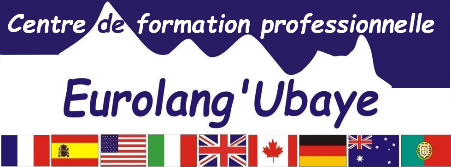 Cours / formation suivie : ___________________________________________________________________Le stagiaireNom : ______________________________________________________________Prénom : ___________________________________________________________Adresse : ___________________________________________________________Téléphone : _________________________________________________________Email : _____________________________________________________________Personne à prévenir en cas d’urgenceNom : ______________________________________________________________Prénom : ___________________________________________________________Adresse : ___________________________________________________________Téléphone : _________________________________________________________Situation ProfessionnelleEtes-vous inscrit à Pôle Emploi : Oui - NonProfession : ________________________________________Financement du stage ou des coursCPF (Compte Personnel Formation)Employeur : plan de formation. Quel organisme de financement ? _________Financement personnel (formules page suivante)Vos objectifsQuels sont vos objectifs concernant votre formation ? _________________________________________________________________________________________________________________________________________________________________________________________________________Veuillez noter les thèmes spécifiques que vous souhaiteriez aborder, par exemple : les conjugaisons, le vocabulaire, (production, vente, hôtellerie, restauration…), etc…_________________________________________________________________________________________________________________________________________________________________________________________________________Nos formules cours collectifs* *Formules non applicable au financement CPF ou plan de formationTrimestre 1 = du 13 septembre 2021 au 17 décembre 2021(12 semaines)Trimestre 2 = du 3 janvier 2022 au 1 avril 2022 (11 semaines)Trimestre 3 = du 04 avril 2022 au 24 juin 2022 (10 semaines)1 cours = 1h30A l’année : T1 + T2 + T3 = 33 cours d’1h30 Prix = 495 € soit 15 € le cours. Paiement en plusieurs fois possible.Au trimestre : T1 = 12 cours d’1h30Prix = 216 € soit 18 € le cours. Paiement en 3 fois possible.T2 = 11 cours d’1h30Prix = 198 € soit 18 € le cours. Paiement en 3 fois possible.T3 = 10 cours d’1h30Prix = 180 € soit 18 € le cours. Paiement en 3 fois possible.Carnet de 10 cours d’1h30 utilisable tout au long de l’année(13 septembre 2021 au 24 juin 2022)Prix = 220 € soit 20 € le cours. Ponctuel - 1 cours d’1h30Prix = 23 € le cours. + Adhésion annuelle (à payer séparément) : 20 €Total = ________________€=> Paiement par chèque à l’ordre d’Eurolang’Ubaye ou espèces  Adhésion et cours à payer séparémentPas de cours collectif durant les vacances scolaires.Non remboursable – En cas de crise sanitaire nous dispenserons nos cours à distance via une plateforme visio.